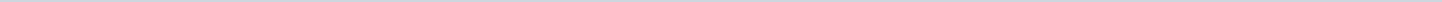 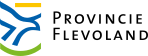 Provincie FlevolandAangemaakt op:Provincie Flevoland29-03-2024 09:31Ingekomen stukken13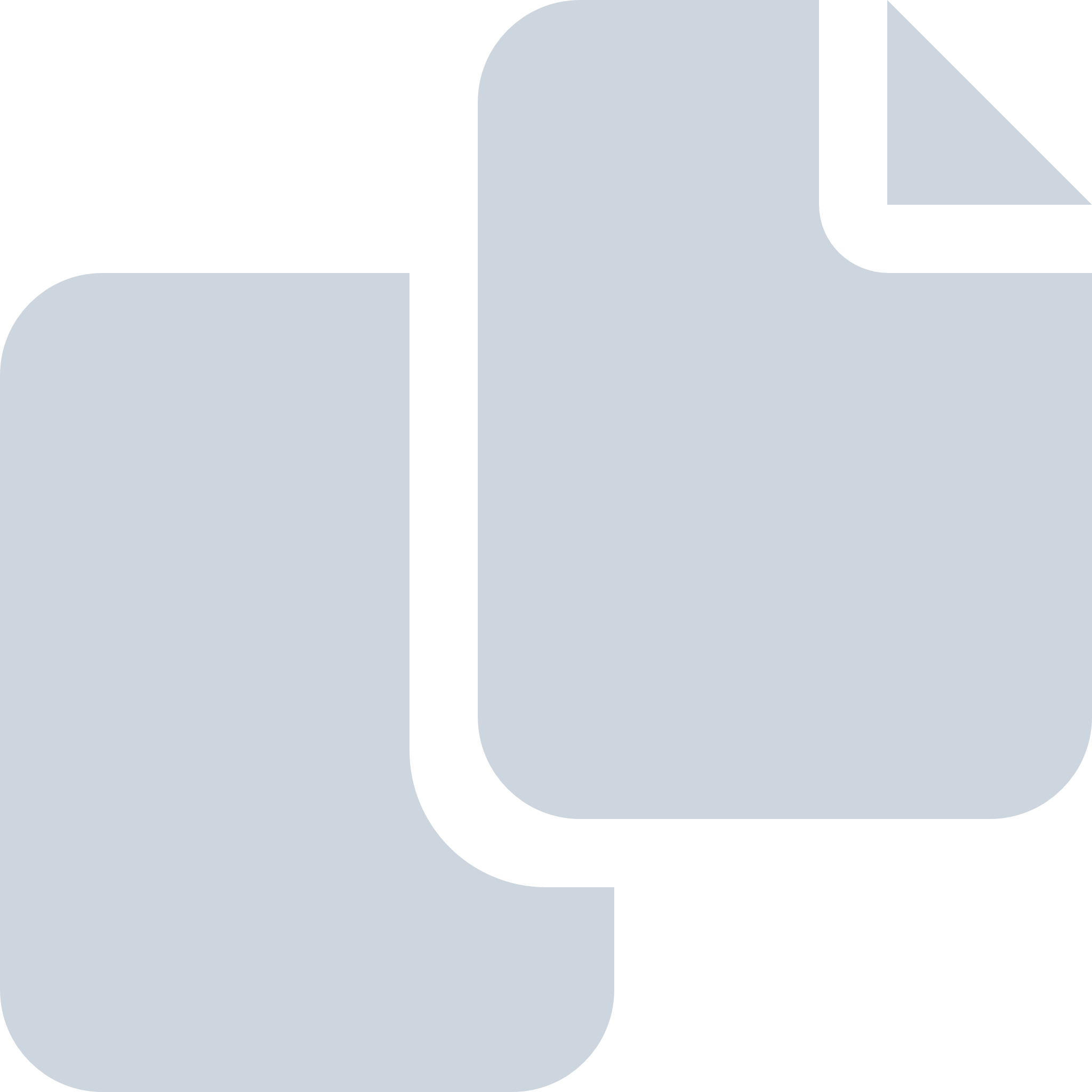 Periode: november 2012#Naam van documentPub. datumInfo1.Medeling_-_Doelstellingen_ZZL-programma_en_stand_van_zaken_voortgang_programma.pdf29-11-2012PDF,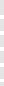 5,04 MB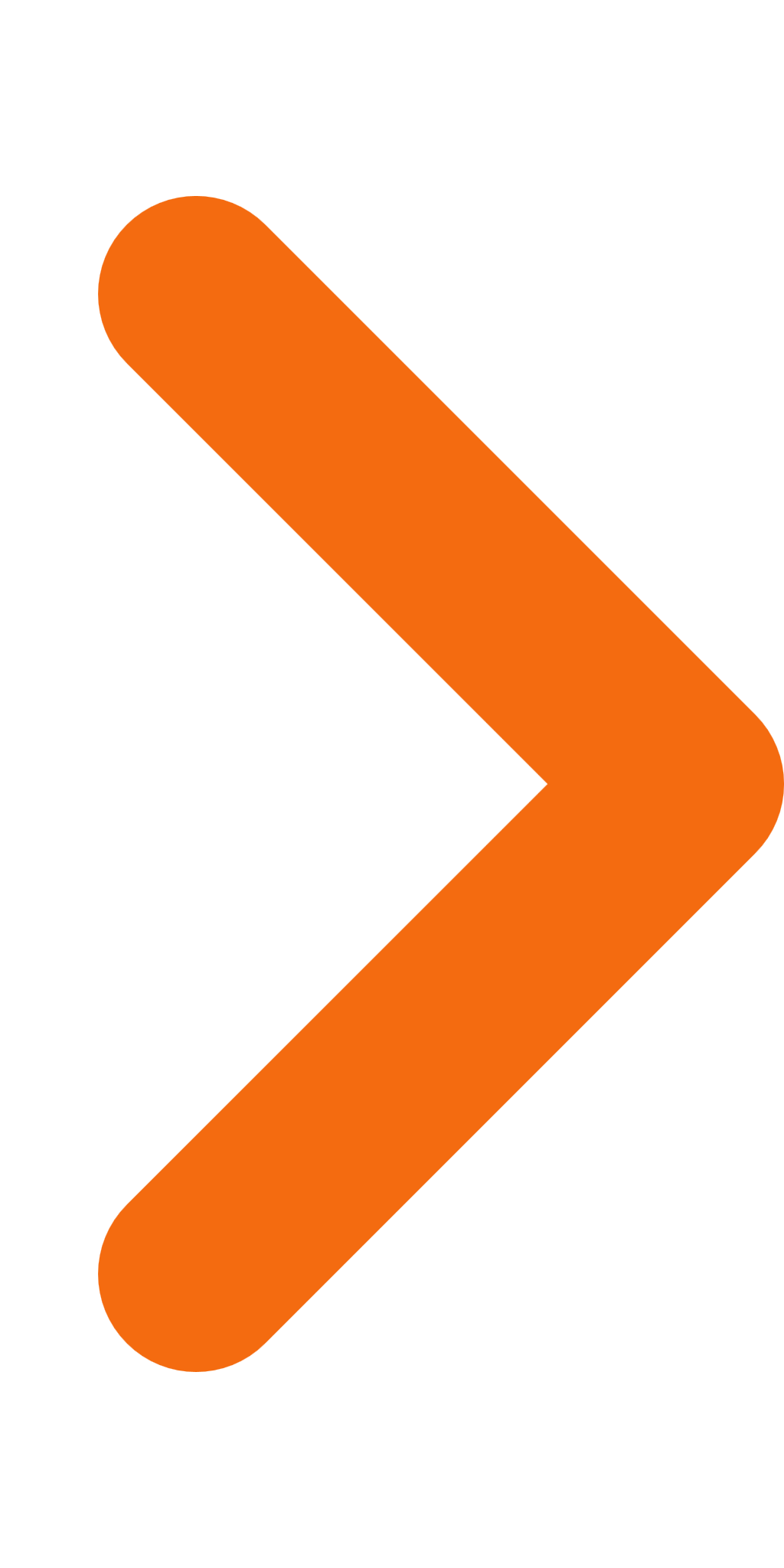 2.Eindrapport _Nazorg_bij_restverontreiniging_na_bodemsanering_-_FL.pdf29-11-2012PDF,1,23 MB3.5_minutenversie_Nazorg_bij_restverontreiniging_na_bodemsanering Flevoland.pdf29-11-2012PDF,108,21 KB4.Voortgangsbericht3_Open_Plan_Proces_Natuur_in_Felvoland.pdf29-11-2012PDF,320,99 KB5.Burgervraag_EVP_-_20121119_Handvest_voor_Compassie_Provinciale_Staten.pdf29-11-2012PDF,239,20 KB6.Nederlandse_Melkveehouders_Vakbond_-_Maatregelen_tegen_ganzenoverlast.pdf29-11-2012PDF,398,59 KB7.Mededeling Stand_van_zaken_Smart_Specialisation_Strategie (S3).pdf29-11-2012PDF,1,16 MB8.Ontwikkeling financiën openbaar vervoer13-11-2012PDF,188,60 KB9.2012-11-09 brief PS+GS mail12-11-2012PDF,103,44 KB10.Kennisgeving vooraankondiging bijeenkomst Verkenning Waterlandseweg N30512-11-2012PDF,829,09 KB11.Mededeling over proces inzake onderzoek vervangingsinvesteringen (stille lasten).08-11-2012PDF,220,42 KB12.Bericht 2_ Impressies Open Planproces Natuur in Flevoland.pdf05-11-2012PDF,361,14 KB13.Stand van zaken Smart Specialisation Strategie Mededeling PS (S3)04-11-2012PDF,1,16 MB